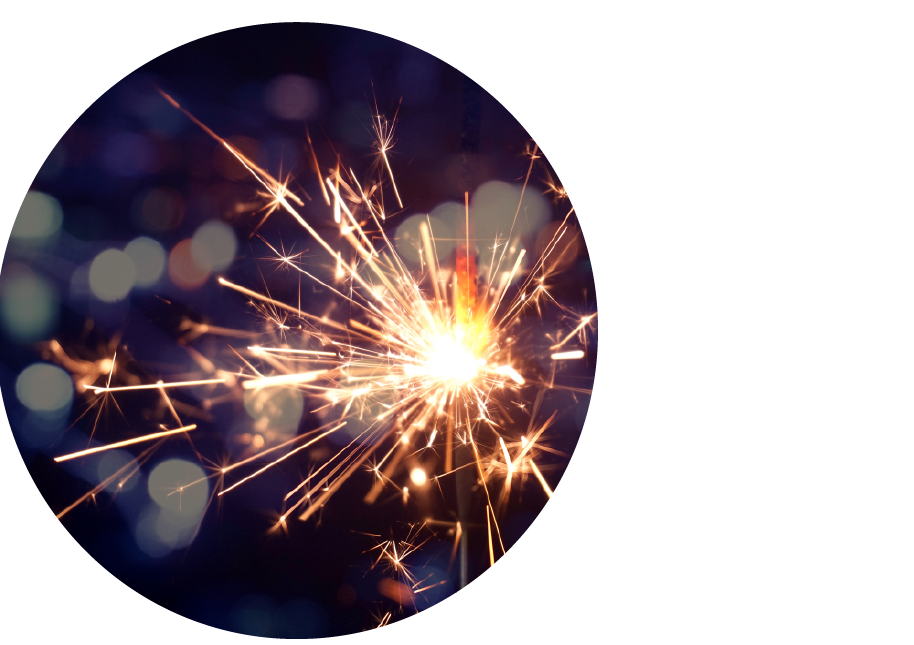 Internship Application 2021 FleishmanHillard, South Africa Please complete the 2-page internship application form and upload it along with your updated CV. Applications without a CV will not be considered.Please answer the following questions to support your application:About you: What do you believe is the most impactful thing you have ever done or been a part of? (100 words)If you could be a kitchen utensil, what would you be and why?  (100 words) What is your favourite brand (product, organisation or person) and why? (100 words)Career in Communications:What do you want to achieve in your career in Communications? (100 words)From your tertiary education (or have completed), what element have you enjoyed the most? (100 words)Media Awareness:Detail a media story (e.g. a crisis, brand positioning etc.) from the last six months that in your opinion has been newsworthy. Explain why you believe it was newsworthy.  (200 words)Personal Details:Personal Details:Full Name:Physical Address:Mobile Number:LinkedIn Profile:Twitter Handle:Instagram Handle:Email Address:Are you currently studying? If yes, please insert course details: